نموذج السيرة الذاتية لعضو هيئة التدريسد/  فهد بن صالح بن أحمد الملحمالتخصص/ أدب عربيأولا : البيانات الشخصية:ثانياً: العنوان:المملكة العربية السعودية - محافظة الزلفي – حي اليرموك- شارع هند بنت ربيعة ص.ب : 1602 الرمز البريدي: 11932البريد الإلكتروني: DRFM8989@gmail.comالبريد الجامعي: f.almolhem@mu.edu.saالهاتف المحمول:00966556268114هاتف المنزل:0164230135ثالثاً :المسيرة العلمية والتدرج الوظيفي:- شهادة البكالريوس عام 26/11/ 1410هـ من كلية اللغة العربية بالرياض – جامعة الإمام محمد بن سعود الإسلامية بتقدير (جيد جدا) -درجة الماجستير في الأدب العربي (بتقدير ممتاز) من قسم الأدب بكلية اللغة العربية بالرياض – جامعة الإمام , عام 17/ 9 / 1424هـ, وعنوان الرسالة (الملك فيصل بن عبدالعزيز آل سعود في شعر مصر والشام – دراسة موضوعية وفنية )-درجة الدكتوراه في الأدب العربي (بتقدير ممتاز مع مرتبة الشرف) من قسم الأدب بكلية اللغة العربية بجامعة الإمام عام16/7  1431هـ وعنوان الأطروحة (عبدالعزيز بن عبدالمحسن التويجري أديباً) - العمل في التعليم العام (المرحلة الثانوية) بوزارة التربية والتعليم مدة واحد وعشرين عاماً منذ عام 1411 – 1432هـ -العمل محاضراً ( متعاوناً)  في كلية اللغات والترجمة بجامعة الإمام لمادة (التحرير العربي) العام الجامعي 1426 – 1427هـ -العمل أستاذاً (متعاوناً)في كلية العلوم بالزلفي (جامعة المجمعة) لتدريس مادتي المهارات اللغوية , والتحرير العربي للعام الجامعي 1431 – 1432هـ -الالتحاق بجامعة المجمعة أستاذاً مساعداً في قسم اللغة العربية بكلية التربية بالزلفي في 8/8/1432هـ -التكليف برئاسة قسم اللغة العربية بكلية التربية بالزلفي بتاريخ3/12/1432 حتى 3 / 12 / 1439هـ - إجازة تفرغ علمي للعام الجامعي 1440هـ . -التكليف برئاسة قسم اللغة العربية بكلية التربية بالزلفي لمدة سنتين اعتبارًا من 14 / 2 / 1441هـ رابعاً : النشاط في المؤتمرات والدورات واللجان:- حضور مؤتمر المعلمين الأول بالرياض ممثلا لمعلمي محافظ الزلفي عام 1418هـ. - حضور لقاء التعليم والإرشاد على مستوى المملكة بالمدينة المنورة عام 1431هـ - حضور المؤتمر الدولي الثاني للغة العربية -بيروت-1433هـ - حضور مؤتمر العلوم التربوية و الإنسانية - وست فرجينيا - أمريكا 1433هـ - حضورمؤتمرالتخصصات العلمية بالجامعات الناشئة: التحديات والحلول- المملكة العربية السعودية المجمعة 4/1/1434هـ- حضور وتنظيم ملتقى الجامعة والمجتمع المقام بمجمع الكليات بالزلفي – المملكة العربية السعودية-  من 8-9/4/1434هـ- حضور الملتقى التنسيقي للجامعات والمؤسسات المعنية باللغة العربية في دول مجلس التعاون لدول الخليج العربية الذي نظمه مركز الملك عبد الله بن عبد العزيز لخدمة اللغة العربية في الفترة من 27-29/6/1434هـ - المملكة العربية السعودية.- حضور المؤتمر العالمي الرابع للغة العربية و آدابها في الفترة من 15-17 مايو 2013 م المقام في ماليزيا - كوالالمبور .- المشاركة ببحث بعنوان( توظيف جماليات التراكيب البلاغية في تعليم الناطقين بغير العربية) في المؤتمر الدولي الثاني للتربية والعلوم الإنسانية لعام 2013م  بجامعة جنوب يوتا الولايات المتحدة الأمريكية 24يونيو 2013م- المشاركة ببحث بعنوان( أثر عاطفة الخوف على النص الشعري) في المؤتمر الكندي الدولي للعلوم الاجتماعية والتعليم –تورنتو- رجب 1435هـ - حضور مؤتمر اللغات والثقافات والإعلام في البحر الأبيض المتوسط بورزازات –المغرب- في الفترة من 26-28/12/1435هـ- حضور دورة تدريبية بعنوان النص الأدبي والمنهاج النقدية الحديثة المقامة في كندا بجامعة تورنتو في الفترة من 12-16/6/2014م -حضور الدورة التكوينية التي نظمتها كلية اللغة العربية بجامعة القاضي عياض بمراكش-المغرب بعنوان ( بلاغة الحجاج وتحليل الخطاب ) في الفترة من 11-15/1/2016م .- حضور دورة تدريبية بعنوان القيادة الاستراتيجية وتطوير مؤسسات التعليم العالي الذي نظمة معهد الملك سلمان للدراسات والخدمات الاستشارية بجامعة المجمعة و المنعقدة في لندن – المملكة المتحدة – 14-18 / 10 / 1435هـ - حضور دورة تدريبية بعنوان قراءة النص في ضوء النظريات الأسلوبية المعاصرة المنعقدة بمراكش – المغرب-  19-23 / 1 / 2015- حضور الفعاليات العامة للملتقى السنوي الثاني للتدريس الجامعي (تقييم مخرجات التعلم) المنعقد في جامعة الملك سعود في الفترة من 28 إلى 29 ربيع الأول 1434هـ الرياض- المملكة العربية السعودية. 
- حضور وتحكيم البطولة الدولية الثانية لمناظرات الجامعات باللغة العربية- الدوحة-  قطر 10-15/6/1434هـ ممثلاً لجامعات المملكة العربية السعودية ومدرباً لجامعة المجمعة ومحكماً لمنافسات البطولة .- حضور وتحيكم البطولة الدولية الثالثة لمناظرات الجامعات باللغة العربية- الدوحة- قطر في الفترة من 26-29/أبريل/2015م ممثلاً لجامعة المجمعة ومدرباً للطلاب المشاركين ومحكماً لمنافسات البطولة.  - حضور البرنامج التدريبي ( مهارات البحث العلمي ) 3/6/1434هـ - جامعة المجمعة –كلية التربية بالزلفي.- حضور البرنامج التدريبي ( توصيف وتقرير المقررات والبرامج )25/5/1434هـ - جامعة المجمعة-كلية التربية بالزلفي. - حضور ورشة عمل بعنوان الطريق إلى الاعتماد 27 / 11 / 1434هـ جامعة المجمعة- كلية التربية بالزلفي - حضور دورة تحرير طاقة التعلم الذاتي الموجه بمركز الجودة بكلية التربية بالزلفي في يوم 25/12/1433هـ - جامعة المجمعة. - حضور ورش العمل التدربية الخاصة بالتدريب والتحكيم للمناظرات باللغة العربية والتي نظمها مركز مناظرات قطر خلال الفترة من 25 إلى 27 نوفبر 2012م قطر – الدوحة- حضور الدورة التدريبية في استخدام مصادر المعلومات الرقمية من إدارة المكتبة الرقمية السعودية sdl خلال الفترة من 10-11/4/1433هـ  - جامعة المجمعة. - حضور دورة السبورات التفاعلية الذكية المنعقد ضمن فعاليات برامج التدريب للتعليم الإلكتروني 19 / 11 / 1434هـ -جامعة المجمعة- حضور اللقاء التشاوري الرابع لعمداء كليات اللغة العربية ومعاهد تعليمها ورؤساء أقسامها في الجامعات السعودية جامعة نورة تنظيم مركز الملك عبدالله الدولي  1439/2018م- حضور البرنامج التدريبي الوسائل التعليمية المنعقد في مركز التدريب التربوي بتعليم الزلفي 1421هـ- حضور البرنامج التدريبي القياس والتقويم المنفذ بمركز التدريب التربوي بالزلفي 1424هـ - حضور البرنامج التدريبي استخدام الحاسب الآلي في العملية التعليمية المنفذ بمركز التدريب التربوي بالزلفي 1421هـ - المشاركة في ركن الكلية في المعرض المصاحب للمؤتمر الدولي لجامعة المجمعة خلال الفترة 4-5/ 1 / 1434هـ - تقديم الدورة التحضيرية لطلاب الجامعة للمشاركة في البطولة الدولية الثانية للمناظرات في قطر خلال الفترة من 21 – 22 /3 / 1434هـ في مسرح المدينة الجامعية في المجمعة وفي مسرح مجمع الكليات بالزلفي - حضور الندوة الدولية الثانية بعنوان قراءة التراث الأدبي واللغوي في الدراسات الحديثة جامعة الملك سعود 25 / 4 / 1435 هـ - اجتياز الدورة التدريبية لرواد النشاط التي نظمها تعليم الزلفي 30/ 4 / 1419 إلى 11/ 5 / 1419هـ عضوية المجالس واللجان:- عضو المجلس الدولي للغة العربية – بيروت -1433هـ .- رئاسة لجنة الحفل لختام الأنشطة الطلابية بكلية التربية بالزلفي 19 / 6 / 1434هـ- عضو لجنة التعاقد الخارجي لكلية التربية بالزلفي مع هئية التدريس من مصر 1433هـ- عضو لجنة الخطط والمناهج الدراسية بكلية التربية بالزلفي 1434هـ - عضو لجنة التعاقد الخارجي لكلية التربية بالزلفي مع هيئة التدريس من السودان 1434هـ- أمين اللجنة التنفيذية لملتقى الجامعة والمجتمع - الزلفي- 8-9/4/1434هـ.- عضو لجنة المؤتمرات بالجامعة 1432- عضو لجنة مراجعة المطبوعات بالجامعة 1434هـ- عضو لجنة شؤون المنح الدراسية بالجامعة 1437هـ- الإشراف على وحدة تعليم اللغة العربية للناطقين بغيرها التي تستهدف طلاب المنح في الجامعة عام 1438هـ - رئيس لجنة مراجعة المطبوعات واعتمادها للنشر في كلية التربية بالزلفي 1435هـ - عضو اللجنة الرئيسة في ملتقى صلاتي قرة عيني المقام في كلية التربية بالزلفي بتاريخ 9-11 / 5 / 1435هـ - رئيس لجنة المطبوعات في ملتقى صلاتي قرة عيني المقام في كلية التربية بالزلفي بتاريخ 9-11 / 5 / 1435هـ- عضو لجنة مقابلة طلاب المنح الخارجية المستجدين للعام الجامعي 1438 / 1439 هـخامسًا: مبادرات القسم وبرامجه:تنظيم ملتقى الضاد الذي نفذه قسم اللغة العربية بكلية التربية بالزلفي في الفترة من 5-6 / 5 / 1434هـ المشاركة في برنامج القراءة للجميع الذي نظمته كلية التربية بالزلفي بتاريخ 17 / 4 / 1433هـ حصول القسم على المركز الرابع في البرامج الأكثر جاهزية للاعتماد الاكاديمي في جائزة معالي مدير الجامعة 1436هـ حصول مرشح القسم الدكتور محمد مفتاح على جائزة الملك فيصل العالمية في الأدب والنقد 1437هـ مشاركة القسم في اثراء برنامج القراءة للجميع الذي تنظمه مكتبة الرحمانية في الغاط . سادسًا: خدمة المجتمع: تقديم برنامج تدريبي للمهتمين في اللغة العربية في باكستان بعنوان ( مهارات البحث العلمي اللغوي العربي) المقام في إسلام آباد في الفترة من 10-13 / 9 / 2018م  بتكليف من مركز الملك عبدالله الدولي لخدمة اللغة العربية .التعاون مع البرامج والاحتفالات الرسمية لمحافظة الزلفي.التعاون مع إدارة تعليم الزلفي في تحكيم مسابقات الإلقاء والقصة والمقالة والمسرح .التعاون مع المكتبة العامة في محافظة الزلفي لتفعيل البرامج الجاذبة لطلاب القسم وأساتذته منذ عام 1435هـ .- المشاركة ممثلًا للجامعة في ( اجتماع عمداء معاهد تعليم اللغة العربية بالجامعات السعودية) الذي نظمه مركز الملك عبدالله الدولي لخدمة اللغة العربية بالشراكة مع معهد تعليم اللغة العربية في جامعة الأميرة نورة بالرياض في 12/4/1439هـكتابة أوبريت ( غيث همى ) للحفل الختامي لأنشطة كلية التربية بالزلفي عام 1434هـ . كتابة أوبريت ( السنا هنا ) للحفل الختامي لأنشطة كلية التربية بالزلفي عام 1437هـ كتابة أوبريت ( مطلع الفجر ) للحفل الختامي لأنشطة كلية التربية بالزلفي عام 1438هـ المشاركة ضمن الوفد الرسمي لمركز الملك عبدالله الدولي الزائر لجمهورية باكستان لغرض التعريف بجهود المركز في خدمة اللغة العربية في باكستان ورصد الواقع اللغوي هناك في المدة من 7-1/2/1439هـ . سابعًا: بحوث منشورة :تحقيق مخطوط تقارير على الرسالة السمرقندية في معرفة الاستعارة لعلي بن إسماعيل الحنفي بحوث مقبولة للنشر: مظاهر التجديد والتجويد في الشعر السعودي المعاصر نص( اغمضت عليك المصباح) لجاسم الصحيح نموذجا دراسة تحليلية . شعرية السرد في الحديث النبوي الشريف قصة الصحابي كعب بن مالك رضي الله عنه (الثلاثة الذين خلفوا) نموذجًا بنية المكان في رواية( سقف الكفاية) لمحمد حسن علون –دراسة تحليليةبحوث المؤتمرات:اثر عاطفة الخوف على البنية الشعرية المؤتمر الكندي الدولي للعلوم الاجتماعية والتعليم 1435هـ توظيف التراكيب البلاغية في تعليم الناطقين بغير العربية المؤتمر الدولي الثاني للتربية والعلوم الإنسانية لعام 2013معتبات ديوان في زورقي عبدالله بن ادريس بحث مقدم للمؤتمر الدولي التاسع للغة العربية دبي 1441هـ النثر الأدبي والدرس النقدي في مناجيات محمود تيمور بحث مشارك في المؤتمر الدولي الأول ( تطور النثر العربي في النصف من القرن العشرين) المقام الجامعة الوطنية للغات الحديثة – إسلام آباد قسم اللغة العربية بالجامعة الوطنية للغات الحديثة بالتعاون مع هيئة التعليم العالي الباكستانية في الفترة من 18-19/ أكتوبر/2017م.خطابات الشكر والتقدير: _- خطاب شكر من عمادة كلية التربية بالزلفي للمشاركة الفاعلة في إنجاح ركن الكلية في المعرض المصاحب للمؤتمر الدولي لجامعة المجمعة خلال الفترة 4-5/1/1434هـ بتاريخ 10/1/1434هـ -شهادة شكر وتقدير من عمادة كلية التربية بالزلفي على الجهود المثمرة في ملتقى (صلاتي قرة عيني) المقام تحت رعاية معالي مدير الجامعة بتاريخ 10/8/1434هـ- شهادة شكر وتقدير من المجلس الدولي للغة العربية على الحضور والمشاركة في المؤتمر الدولي 2مارس 2012م - خطاب شكر وتقدير من عمادة كلية التربية بالزلفي لقيام قسم اللغة العربية ببرنامج (ملتقى الضاد) بتاريخ 5/5/1434هـ- خطاب شكر وتقدير من عميد شؤون المكتبات لإهدائهم نسخ من كتاب (المرشد في فن المناظرات ) بتاريخ 2/2/1434هـ - خطاب شكر وتقدير من عمادة كلية التربية بالزلفي على الجهود المثمرة خلال العام الجامعي 1437- 1438هـ- خطاب شكر وتقدير من عمادة كلية التربية بالزلفي على الجهود والعمل فترة التكليف برئاسة قسم اللغة العربية بتاريخ 7/1/1440هـ - خطاب شكر وتقدير من عمادة كلية التربية بالزلفي للمشاركة في برنامج (القراءة للجميع ) بتاريخ 15/5/1433هـ- خطاب شكر وتقدير من أمانة مركز الملك عبدالله الدولي لخدمة اللغة العربية لما يبذل من جهود في خدمة اللغة العربية بتاريخ 1436هـ-خطاب شكر وتقدير من أمانة مركز الملك عبدالله الدولي لخدمة اللغة العربية على تقديم الدورة التدريبية المكثفة بالتعاون مع الملحقية الثقافية السعودية في باكستان والمقامة في إسلام أباد بتاريخ 16/1/1440هـ -خطاب شكر وتقدير من أمانة مركز الملك عبدالله الدولي لخدمة اللغة العربية للمشاركة الفاعلة في (اللقاء التشاوري الثاني لعمداء كليات اللغة العربية ومعاهد تعليمها ورؤساء أقسامها) في الجامعات السعودية في 11/8/1435هـ-الرياض- شهادة شكر وتقدير من اللجنة العليا لمتلقى الجامعة والمجتمع للمساهمة في إنجاح الملتقى بتاريخ 10/4/1434هـ-شهادة شكر وتقدير من كلية معارف الوحي والعلوم الإنسانية بالجامعة الإسلامية العالمية بماليزيا للمشاركة في أعمال المؤتمر العالمي الرابع للغة العربية وآدابها بتاريخ 15-17 مايو 2013م - شهادة من جمعية الكشافة العربية - قيادة معسكرات الخدمة العامة لحجاج بيت الله الحرام لعام 1408هـ  - خطاب شكر من عمادة شؤون الطلاب بجامعة المجمعة لتقديم الدورة التحضيرية استعدادا للمشاركة في البطولة الدورية الثانية للمناظرات على مسرح المدينة الجامعية بالمجمعة ومسرح مجمع الكليات بالزلفي بتاريخ 22/3/1434هـ-شهادة شكر وتقدير من إدارة التعليم بالزلفي لتدريب الطالب الفائز بالمركز الأول في مسابقة (المهارات اللغوية والأدبية السادسة ) المنعقدة في محافظة جازان على مستوى وزارة التربية والتعليم خلال الفترة 23-26/12/1427هـ -شهادة تقدير من رئيس اللجنة العليا –الريس العام لرعاية الشباب-للسنة الدولية للشباب (المشاركة - التنمية - السلم ) بتاريخ 21/4/1407هـ-شهادة تقدير من عمادة شؤون الطلاب بجامعة الإمام للمشاركة بمجال النشاط الكشفي بتاريخ 1408هـ شهادة شكر وتقدير من إدارة التعلم بالزلفي للمشاركة في الحفل الختامي للأنشطة عام 1423هـ - شهادة شكر وتقدير من إدارة التعليم بالزلفي لإبراز الأنشطة الثقافية عام 1425هـ- خطاب شكر من وكالة وزارة التعليم للثقافة والعلاقات الخارجية على الاهتمام باللغة العربية بتارخ 14/2/1418هـ - شهادة شكر وتقدير من إدارة التربية بالزلفي للمشاركة في احتفالات الإدارة بتاريخ 9/11/1418هـ-خطاب شكر من إدارة التعليم بالزلفي على تحقيق درجة الامتياز في تقويم الأداء الوظيفي لعام 1417هـ- شهادة شكر وتقدير من إدارة التعليم بالزلفي للمشاركة في أسبوع النشاط التربوي بتاريخ 8/1/1423هـ - خطاب شكر وتقدير من جمعية البر الخيرية في محافظة الزلفي للمشاركة في إنجاح وضع حجر الأساس لمبرة الشيخ عبداللطيف الفوزان - شهادة شكر وتقدير من إدارة التعليم بالزلفي للمساهمة في تنظيم الحفل الختامي للنشاط الثقافي عام 1418هـ - شهادة شكر وتقدير من إدارة مستشفى الزلفي للمشاركة في الأسبوع الصحي ( الطفل ثروة الغد ) لعام 6/7/ 1404هـ- شهادة شكر وتقدير من عمادة كلية التربية بالزلفي للمشاركة في المعرض المصاحب لفعاليات أسبوع البحث العلمي ودعم الابتكار الثاني بتاريخ  ٢٥-٢٨ /٧ /١٤٣٧هـ- شهادة شكر وتقدير من عمادة كلية التربية بالزلفي التميز في نجاح أعمال اختبارات أعمال الفصل الدراسي الأول لعام ١٤٣٨-١٤٣٩هـ- شهادة شكر وتقدير من اللجنة العليا لملتقى الجامعة والمجتمع للمساهمة المتميزة في انجاحة- شهادة شكر وتقدير من عمادة كلية التربية بالزلفي لإنجاح حفل افتتاح معالي مدير الجامعة للمشروعات التطويرية والتأهيلية للكلية بتاريخ 3/4/1433هـ - شهادة شكر وتقدير من عمادة كلية التربية بالزلفي للتعاون مع وحدة التوجيه والإرشاد بالكلية  في حملة ( كلية بلا مخالفات) بتاريخ 23/4/1434هـ- شهادة شكر وتقدير من عمادة كلية التربية بالزلفي الجهود الطيبة والأعمال المتميزة في معرض القسم تحت عنوان ( ملتقى الضاد) المقام ضمن فعاليات حفل ختام أنشطة أقسام الطالبات بتاريخ 25/6/1434هـ- شهادة شكر وتقدير من عمادة كلية التربية بالزلفي للمشاركة الفعالة في الإشراف على تنظيم وتسيير أعمال الاختبارات النهائية للفصل الدراسي الثاني من العام الجامعي ١٤٣٣-١٤٣٤هـ بتاريخ 7/8/1434هـ- شهادة شكر وتقدير من عمادة كلية التربية بالزلفي على الجهود المباركة مع وكالة الكلية للشؤون الإدارية بتاريخ 22/3/1435هـ- شهادة شكر وتقدير من عمادة كلية التربية بالزلفي جهود القسم لإصدار التقرير السنوي للقسم للعام الجامعي ١٤٣٧-١٤٣٨هـ بتاريخ 29/8/1438هـ- خطاب شكر من عمادة كلية التربية بالزلفي بمناسبة حصول قسم اللغة العربية على المركز الخامس للاعتماد الأكاديمي  بتاريخ 26/2/1435هـ- شهادة شكر وتقدير من محافظة الزلفي للمشاركة ضمن لجان احتفال أهالي محافظة الزلفي بمناسبة عودة خادم الحرمين الشرفين الملك عبدالله بن عبدالعزيز آل سعود إلى أرض الوطن سالمًا معافى بتاريخ 21/3/1432 - شهادة شكر وتقدير من محافظة الزلفي للمشاركة في انجاح الاحتفال الخاص بحفل محافظة الزلفي ترحيبًا بصاحب السمو الملكي الأمير فيصل بن بندر بن عبدالعزيز آل سعود أمير منطقة الرياض بمناسبة زيارة سموه للمحافظة بتاريخ 25/5/1438هـ - خطاب شكر وتقدير من عمادة كلية التربية بالزلفي على إعداد الاستمارة المقترحة للجان الجامعة لمقابلات التعاقد الخارجي مع أعضاء هيئة التدريس بتاريخ 27/5/1434هـ - خطاب شكر من إدارة التعليم بالزلفي للمشاركة في صياغة نص أوبريت جائزة الفالح للتفوق العلمي للعام الدراسي 1438هـ المملكة العربية السعودية                                                   وزارة التعليم العــــــــاليجامعة المجمعـــــــــــــةكليــــــة التربية بالزلفيقسم اللغة العربية 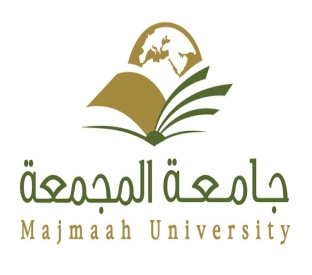 اسم عضو هيئة التدريس فهد بن صالح بن أحمد الملحمالقسم : اللغة العربيةالرتبة العلميةأستاذ مشارك بقسم اللغة العربية (تخصص أدب عربي)اسم الكلية التربية بالزلفيتاريخ الميلاد 9/9/1389هـ  الجوالالحالة الاجتماعية متزوج هاتف العمل االمنصب الحالي رئيس قسم اللغة العربية بكلية التربية بالزلفي